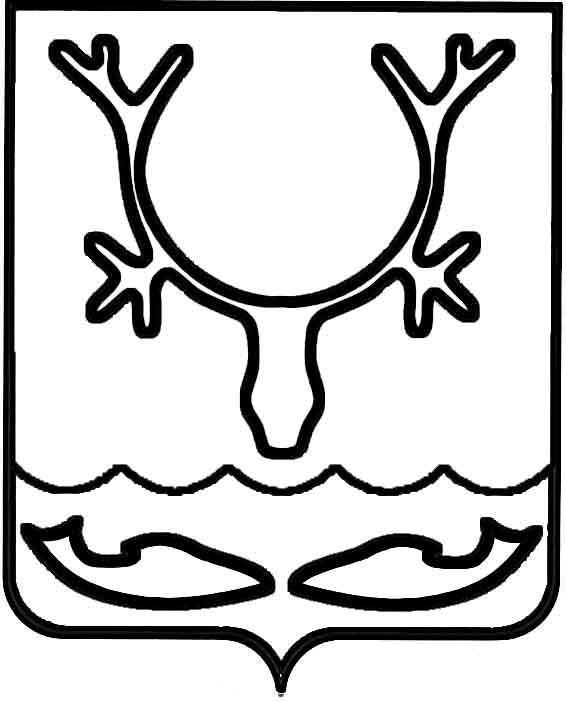 Администрация МО "Городской округ "Город Нарьян-Мар"РАСПОРЯЖЕНИЕот “____” __________________ № ____________		г. Нарьян-МарОб утверждении плана реализации муниципальной программы муниципального образования "Городской округ "Город Нарьян-Мар" "Развитие институтов гражданского общества в муниципальном образовании "Городской округ "Город Нарьян-Мар" на 2019 годВ соответствии с решением Совета городского округа "Город Нарьян-Мар"                      от 13.12.2018 № 574-р "О бюджете МО "Городской округ "Город Нарьян-Мар" 
на 2019 год и на плановый период 2020 и 2021 годов", постановлением Администрации МО "Городской округ "Город Нарьян-Мар" от 10.07.2018 № 453 
"Об утверждении Порядка разработки, реализации и оценки эффективности муниципальных программ муниципального образования "Городской округ "Город Нарьян-Мар", на основании постановления Администрации от 31.08.2018 № 583 
"Об утверждении муниципальной программы муниципального образования "Городской округ "Город Нарьян-Мар" "Развитие институтов гражданского общества в муниципальном образовании "Городской округ "Город Нарьян-Мар":1.	Утвердить план реализации муниципальной программы муниципального образования "Городской округ "Город Нарьян-Мар" "Развитие институтов гражданского общества в муниципальном образовании "Городской округ "Город Нарьян-Мар" на 2019 год (Приложение).2.	Настоящее распоряжение вступает в силу со дня его подписания. 2912.20181098-рГлава МО "Городской округ "Город Нарьян-Мар" О.О.БелакПриложениек распоряжению АдминистрацииМО "Городской округ "Город Нарьян-Мар"от 29.12.2018 № 1098-рПлан 
реализации муниципальной программы муниципального образования "Городской округ "Город Нарьян-Мар" 
"Развитие институтов гражданского общества в муниципальном образовании "Городской округ "Город Нарьян-Мар"
на 2019 годПриложениек распоряжению АдминистрацииМО "Городской округ "Город Нарьян-Мар"от 29.12.2018 № 1098-рПлан 
реализации муниципальной программы муниципального образования "Городской округ "Город Нарьян-Мар" 
"Развитие институтов гражданского общества в муниципальном образовании "Городской округ "Город Нарьян-Мар"
на 2019 годПриложениек распоряжению АдминистрацииМО "Городской округ "Город Нарьян-Мар"от 29.12.2018 № 1098-рПлан 
реализации муниципальной программы муниципального образования "Городской округ "Город Нарьян-Мар" 
"Развитие институтов гражданского общества в муниципальном образовании "Городской округ "Город Нарьян-Мар"
на 2019 годПриложениек распоряжению АдминистрацииМО "Городской округ "Город Нарьян-Мар"от 29.12.2018 № 1098-рПлан 
реализации муниципальной программы муниципального образования "Городской округ "Город Нарьян-Мар" 
"Развитие институтов гражданского общества в муниципальном образовании "Городской округ "Город Нарьян-Мар"
на 2019 годПриложениек распоряжению АдминистрацииМО "Городской округ "Город Нарьян-Мар"от 29.12.2018 № 1098-рПлан 
реализации муниципальной программы муниципального образования "Городской округ "Город Нарьян-Мар" 
"Развитие институтов гражданского общества в муниципальном образовании "Городской округ "Город Нарьян-Мар"
на 2019 годПриложениек распоряжению АдминистрацииМО "Городской округ "Город Нарьян-Мар"от 29.12.2018 № 1098-рПлан 
реализации муниципальной программы муниципального образования "Городской округ "Город Нарьян-Мар" 
"Развитие институтов гражданского общества в муниципальном образовании "Городской округ "Город Нарьян-Мар"
на 2019 годПриложениек распоряжению АдминистрацииМО "Городской округ "Город Нарьян-Мар"от 29.12.2018 № 1098-рПлан 
реализации муниципальной программы муниципального образования "Городской округ "Город Нарьян-Мар" 
"Развитие институтов гражданского общества в муниципальном образовании "Городской округ "Город Нарьян-Мар"
на 2019 годПриложениек распоряжению АдминистрацииМО "Городской округ "Город Нарьян-Мар"от 29.12.2018 № 1098-рПлан 
реализации муниципальной программы муниципального образования "Городской округ "Город Нарьян-Мар" 
"Развитие институтов гражданского общества в муниципальном образовании "Городской округ "Город Нарьян-Мар"
на 2019 годПриложениек распоряжению АдминистрацииМО "Городской округ "Город Нарьян-Мар"от 29.12.2018 № 1098-рПлан 
реализации муниципальной программы муниципального образования "Городской округ "Город Нарьян-Мар" 
"Развитие институтов гражданского общества в муниципальном образовании "Городской округ "Город Нарьян-Мар"
на 2019 годПриложениек распоряжению АдминистрацииМО "Городской округ "Город Нарьян-Мар"от 29.12.2018 № 1098-рПлан 
реализации муниципальной программы муниципального образования "Городской округ "Город Нарьян-Мар" 
"Развитие институтов гражданского общества в муниципальном образовании "Городской округ "Город Нарьян-Мар"
на 2019 годПриложениек распоряжению АдминистрацииМО "Городской округ "Город Нарьян-Мар"от 29.12.2018 № 1098-рПлан 
реализации муниципальной программы муниципального образования "Городской округ "Город Нарьян-Мар" 
"Развитие институтов гражданского общества в муниципальном образовании "Городской округ "Город Нарьян-Мар"
на 2019 годПриложениек распоряжению АдминистрацииМО "Городской округ "Город Нарьян-Мар"от 29.12.2018 № 1098-рПлан 
реализации муниципальной программы муниципального образования "Городской округ "Город Нарьян-Мар" 
"Развитие институтов гражданского общества в муниципальном образовании "Городской округ "Город Нарьян-Мар"
на 2019 годПриложениек распоряжению АдминистрацииМО "Городской округ "Город Нарьян-Мар"от 29.12.2018 № 1098-рПлан 
реализации муниципальной программы муниципального образования "Городской округ "Город Нарьян-Мар" 
"Развитие институтов гражданского общества в муниципальном образовании "Городской округ "Город Нарьян-Мар"
на 2019 годПриложениек распоряжению АдминистрацииМО "Городской округ "Город Нарьян-Мар"от 29.12.2018 № 1098-рПлан 
реализации муниципальной программы муниципального образования "Городской округ "Город Нарьян-Мар" 
"Развитие институтов гражданского общества в муниципальном образовании "Городской округ "Город Нарьян-Мар"
на 2019 годПриложениек распоряжению АдминистрацииМО "Городской округ "Город Нарьян-Мар"от 29.12.2018 № 1098-рПлан 
реализации муниципальной программы муниципального образования "Городской округ "Город Нарьян-Мар" 
"Развитие институтов гражданского общества в муниципальном образовании "Городской округ "Город Нарьян-Мар"
на 2019 годПриложениек распоряжению АдминистрацииМО "Городской округ "Город Нарьян-Мар"от 29.12.2018 № 1098-рПлан 
реализации муниципальной программы муниципального образования "Городской округ "Город Нарьян-Мар" 
"Развитие институтов гражданского общества в муниципальном образовании "Городской округ "Город Нарьян-Мар"
на 2019 годПриложениек распоряжению АдминистрацииМО "Городской округ "Город Нарьян-Мар"от 29.12.2018 № 1098-рПлан 
реализации муниципальной программы муниципального образования "Городской округ "Город Нарьян-Мар" 
"Развитие институтов гражданского общества в муниципальном образовании "Городской округ "Город Нарьян-Мар"
на 2019 годПриложениек распоряжению АдминистрацииМО "Городской округ "Город Нарьян-Мар"от 29.12.2018 № 1098-рПлан 
реализации муниципальной программы муниципального образования "Городской округ "Город Нарьян-Мар" 
"Развитие институтов гражданского общества в муниципальном образовании "Городской округ "Город Нарьян-Мар"
на 2019 годПриложениек распоряжению АдминистрацииМО "Городской округ "Город Нарьян-Мар"от 29.12.2018 № 1098-рПлан 
реализации муниципальной программы муниципального образования "Городской округ "Город Нарьян-Мар" 
"Развитие институтов гражданского общества в муниципальном образовании "Городской округ "Город Нарьян-Мар"
на 2019 годПриложениек распоряжению АдминистрацииМО "Городской округ "Город Нарьян-Мар"от 29.12.2018 № 1098-рПлан 
реализации муниципальной программы муниципального образования "Городской округ "Город Нарьян-Мар" 
"Развитие институтов гражданского общества в муниципальном образовании "Городской округ "Город Нарьян-Мар"
на 2019 годПриложениек распоряжению АдминистрацииМО "Городской округ "Город Нарьян-Мар"от 29.12.2018 № 1098-рПлан 
реализации муниципальной программы муниципального образования "Городской округ "Город Нарьян-Мар" 
"Развитие институтов гражданского общества в муниципальном образовании "Городской округ "Город Нарьян-Мар"
на 2019 годПриложениек распоряжению АдминистрацииМО "Городской округ "Город Нарьян-Мар"от 29.12.2018 № 1098-рПлан 
реализации муниципальной программы муниципального образования "Городской округ "Город Нарьян-Мар" 
"Развитие институтов гражданского общества в муниципальном образовании "Городской округ "Город Нарьян-Мар"
на 2019 годПриложениек распоряжению АдминистрацииМО "Городской округ "Город Нарьян-Мар"от 29.12.2018 № 1098-рПлан 
реализации муниципальной программы муниципального образования "Городской округ "Город Нарьян-Мар" 
"Развитие институтов гражданского общества в муниципальном образовании "Городской округ "Город Нарьян-Мар"
на 2019 годПриложениек распоряжению АдминистрацииМО "Городской округ "Город Нарьян-Мар"от 29.12.2018 № 1098-рПлан 
реализации муниципальной программы муниципального образования "Городской округ "Город Нарьян-Мар" 
"Развитие институтов гражданского общества в муниципальном образовании "Городской округ "Город Нарьян-Мар"
на 2019 годОтветственный исполнитель муниципальной программы:  отдел по работе с некоммерческими организациями управления экономического и инвестиционного развитияОтветственный исполнитель муниципальной программы:  отдел по работе с некоммерческими организациями управления экономического и инвестиционного развитияОтветственный исполнитель муниципальной программы:  отдел по работе с некоммерческими организациями управления экономического и инвестиционного развитияОтветственный исполнитель муниципальной программы:  отдел по работе с некоммерческими организациями управления экономического и инвестиционного развитияОтветственный исполнитель муниципальной программы:  отдел по работе с некоммерческими организациями управления экономического и инвестиционного развитияОтветственный исполнитель муниципальной программы:  отдел по работе с некоммерческими организациями управления экономического и инвестиционного развитияОтветственный исполнитель муниципальной программы:  отдел по работе с некоммерческими организациями управления экономического и инвестиционного развитияОтветственный исполнитель муниципальной программы:  отдел по работе с некоммерческими организациями управления экономического и инвестиционного развитияОтветственный исполнитель муниципальной программы:  отдел по работе с некоммерческими организациями управления экономического и инвестиционного развитияОтветственный исполнитель муниципальной программы:  отдел по работе с некоммерческими организациями управления экономического и инвестиционного развитияОтветственный исполнитель муниципальной программы:  отдел по работе с некоммерческими организациями управления экономического и инвестиционного развитияОтветственный исполнитель муниципальной программы:  отдел по работе с некоммерческими организациями управления экономического и инвестиционного развития№ п/пНаименование мероприятия Ответственный исполнитель
(ФИО, должность)Ответственный исполнитель
(ФИО, должность)Планируемый срок проведения торгов 
(в случае необходимости) Срок начала реализации мероприятия Срок начала реализации мероприятия Срок окончания реализации мероприятияСрок окончания реализации мероприятияОжидаемый 
результатОжидаемый 
результатОжидаемый 
результатФинансирование 
2019 года
 (тыс.руб.)№ п/пНаименование мероприятия Ответственный исполнитель
(ФИО, должность)Ответственный исполнитель
(ФИО, должность)Планируемый срок проведения торгов 
(в случае необходимости) Срок начала реализации мероприятия Срок начала реализации мероприятия Срок окончания реализации мероприятияСрок окончания реализации мероприятияОжидаемый 
результатОжидаемый 
результатОжидаемый 
результатФинансирование 
2019 года
 (тыс.руб.)№ п/пНаименование мероприятия Ответственный исполнитель
(ФИО, должность)Ответственный исполнитель
(ФИО, должность)Планируемый срок проведения торгов 
(в случае необходимости) Срок начала реализации мероприятия Срок начала реализации мероприятия Срок окончания реализации мероприятияСрок окончания реализации мероприятияОжидаемый 
результатОжидаемый 
результатОжидаемый 
результатФинансирование 
2019 года
 (тыс.руб.)№ п/пНаименование мероприятия Ответственный исполнитель
(ФИО, должность)Ответственный исполнитель
(ФИО, должность)Планируемый срок проведения торгов 
(в случае необходимости) Срок начала реализации мероприятия Срок начала реализации мероприятия Срок окончания реализации мероприятияСрок окончания реализации мероприятияОжидаемый 
результатОжидаемый 
результатОжидаемый 
результатФинансирование 
2019 года
 (тыс.руб.)№ п/пНаименование мероприятия Ответственный исполнитель
(ФИО, должность)Ответственный исполнитель
(ФИО, должность)Планируемый срок проведения торгов 
(в случае необходимости) Срок начала реализации мероприятия Срок начала реализации мероприятия Срок окончания реализации мероприятияСрок окончания реализации мероприятияОжидаемый 
результатОжидаемый 
результатОжидаемый 
результатФинансирование 
2019 года
 (тыс.руб.)1233455667778Наименование подпрограммы "Развитие муниципальной системы поддержки некоммерческих организаций и общественных объединений граждан"Наименование подпрограммы "Развитие муниципальной системы поддержки некоммерческих организаций и общественных объединений граждан"Наименование подпрограммы "Развитие муниципальной системы поддержки некоммерческих организаций и общественных объединений граждан"Наименование подпрограммы "Развитие муниципальной системы поддержки некоммерческих организаций и общественных объединений граждан"Наименование подпрограммы "Развитие муниципальной системы поддержки некоммерческих организаций и общественных объединений граждан"Наименование подпрограммы "Развитие муниципальной системы поддержки некоммерческих организаций и общественных объединений граждан"Наименование подпрограммы "Развитие муниципальной системы поддержки некоммерческих организаций и общественных объединений граждан"Наименование подпрограммы "Развитие муниципальной системы поддержки некоммерческих организаций и общественных объединений граждан"Наименование подпрограммы "Развитие муниципальной системы поддержки некоммерческих организаций и общественных объединений граждан"Наименование подпрограммы "Развитие муниципальной системы поддержки некоммерческих организаций и общественных объединений граждан"Наименование подпрограммы "Развитие муниципальной системы поддержки некоммерческих организаций и общественных объединений граждан"Наименование подпрограммы "Развитие муниципальной системы поддержки некоммерческих организаций и общественных объединений граждан"Наименование подпрограммы "Развитие муниципальной системы поддержки некоммерческих организаций и общественных объединений граждан"1.1.Финансовая поддержка некоммерческих организаций и общественных объединений гражданСолодягин С.Е. – начальник отдела, Дроздова В.А. - экономистСолодягин С.Е. – начальник отдела, Дроздова В.А. - экономистхянварьянварьдекабрьдекабрьВ результате реализации мероприятий подпрограммы 1 планируется увеличение количества проведенных мероприятий 
в муниципальном образовании с участием социально ориентированных некоммерческих организаций и общественных объединений граждан, что позволит вовлечь жителей города в решение общих социальных проблем через добровольческую деятельность, увеличить количество социально ориентированных некоммерческих организаций и территориальных общественных самоуправлений, положительно оценивающих взаимодействие с органами местного самоуправленияВ результате реализации мероприятий подпрограммы 1 планируется увеличение количества проведенных мероприятий 
в муниципальном образовании с участием социально ориентированных некоммерческих организаций и общественных объединений граждан, что позволит вовлечь жителей города в решение общих социальных проблем через добровольческую деятельность, увеличить количество социально ориентированных некоммерческих организаций и территориальных общественных самоуправлений, положительно оценивающих взаимодействие с органами местного самоуправленияВ результате реализации мероприятий подпрограммы 1 планируется увеличение количества проведенных мероприятий 
в муниципальном образовании с участием социально ориентированных некоммерческих организаций и общественных объединений граждан, что позволит вовлечь жителей города в решение общих социальных проблем через добровольческую деятельность, увеличить количество социально ориентированных некоммерческих организаций и территориальных общественных самоуправлений, положительно оценивающих взаимодействие с органами местного самоуправления1 486,21.1.1.Предоставление на конкурсной основе грантов на реализацию проектов социально ориентированных некоммерческих организацийСолодягин С.Е. – начальник отдела, Дроздова В.А. - экономистСолодягин С.Е. – начальник отдела, Дроздова В.А. - экономистхмартмартмаймайПовышение активности социально ориентированных некоммерческих организаций и общественных объединений граждан, создание условий для развития социально ориентированных некоммерческих организаций и общественных объединений гражданПовышение активности социально ориентированных некоммерческих организаций и общественных объединений граждан, создание условий для развития социально ориентированных некоммерческих организаций и общественных объединений гражданПовышение активности социально ориентированных некоммерческих организаций и общественных объединений граждан, создание условий для развития социально ориентированных некоммерческих организаций и общественных объединений граждан900,01.1.2.Поддержка инициатив общественных объединений, без образования юридического лицаСолодягин С.Е. – начальник отдела, Дроздова В.А. - экономистСолодягин С.Е. – начальник отдела, Дроздова В.А. - экономистхянварьянварьдекабрьдекабрьВ течение 2019 года, на основании обращений заинтересованных организаций и общественных объединений, планируется поощрить не менее 47 человекВ течение 2019 года, на основании обращений заинтересованных организаций и общественных объединений, планируется поощрить не менее 47 человекВ течение 2019 года, на основании обращений заинтересованных организаций и общественных объединений, планируется поощрить не менее 47 человек357,21.1.3.Проведение конкурса "Лучшая благоустроенная территория"  Солодягин С.Е. – начальник отдела, Дроздова В.А. - экономистСолодягин С.Е. – начальник отдела, Дроздова В.А. - экономистхиюльиюльавгуставгустКонкурс проводится в целях стимулирования общественной активности населения МО в деле благоустройства, озеленения придомовых территорий, повышения культуры совместного проживания, развития жилищных объединений гражданКонкурс проводится в целях стимулирования общественной активности населения МО в деле благоустройства, озеленения придомовых территорий, повышения культуры совместного проживания, развития жилищных объединений гражданКонкурс проводится в целях стимулирования общественной активности населения МО в деле благоустройства, озеленения придомовых территорий, повышения культуры совместного проживания, развития жилищных объединений граждан105,01.1.4.Проведение конкурса "Ландшафтный дизайн"  Солодягин С.Е. – начальник отдела, Дроздова В.А. - экономистСолодягин С.Е. – начальник отдела, Дроздова В.А. - экономистхиюльиюльавгуставгустКонкурс проводится в целях стимулирования общественной активности населения, широкого привлечения организаций и учреждений города к созданию проектов по оформлению и благоустройству общественных территорий, привлечения жителей города к проблемам сохранения зеленых насаждений в городе и популяризации ландшафтного дизайнаКонкурс проводится в целях стимулирования общественной активности населения, широкого привлечения организаций и учреждений города к созданию проектов по оформлению и благоустройству общественных территорий, привлечения жителей города к проблемам сохранения зеленых насаждений в городе и популяризации ландшафтного дизайнаКонкурс проводится в целях стимулирования общественной активности населения, широкого привлечения организаций и учреждений города к созданию проектов по оформлению и благоустройству общественных территорий, привлечения жителей города к проблемам сохранения зеленых насаждений в городе и популяризации ландшафтного дизайна49,01.1.5.Проведение конкурса "Новогодняя сказка"  Солодягин С.Е. – начальник отдела, Дроздова В.А. - экономистСолодягин С.Е. – начальник отдела, Дроздова В.А. - экономистхдекабрьдекабрьдекабрьдекабрьКонкурс проводится в целях создания праздничного облика города в преддверии новогодних и рождественских праздников, создания праздничной атмосферы для горожан и гостей города, стимулирования общественной активности населения МО "Городской округ "Город Нарьян-Мар" в деле содержания жилищного фонда, развития творческой                  и общественной активностиКонкурс проводится в целях создания праздничного облика города в преддверии новогодних и рождественских праздников, создания праздничной атмосферы для горожан и гостей города, стимулирования общественной активности населения МО "Городской округ "Город Нарьян-Мар" в деле содержания жилищного фонда, развития творческой                  и общественной активностиКонкурс проводится в целях создания праздничного облика города в преддверии новогодних и рождественских праздников, создания праздничной атмосферы для горожан и гостей города, стимулирования общественной активности населения МО "Городской округ "Город Нарьян-Мар" в деле содержания жилищного фонда, развития творческой                  и общественной активности75,01.2.Информационная поддержка некоммерческих организаций и общественных объединений гражданСолодягин С.Е. – начальник отдела, Дроздова В.А. - экономистСолодягин С.Е. – начальник отдела, Дроздова В.А. - экономистхянварьянварьдекабрьдекабрьВ результате оказания информационной поддержки планируется повысить популярность деятельности некоммерческих организаций и общественных объединений граждан  В результате оказания информационной поддержки планируется повысить популярность деятельности некоммерческих организаций и общественных объединений граждан  В результате оказания информационной поддержки планируется повысить популярность деятельности некоммерческих организаций и общественных объединений граждан  30,01.2.1.Размещение общественно значимой информации о деятельности социально ориентированных некоммерческих организаций, общественных объединений граждан на сайте Администрации МО "Городской округ "Город Нарьян-Мар", в официальном бюллетене МО "Городской округ "Город Нарьян-Мар" (Наш город)Солодягин С.Е. – начальник отдела, Дроздова В.А. - экономистСолодягин С.Е. – начальник отдела, Дроздова В.А. - экономистхянварьянварьдекабрьдекабрьВ результате размещения общественно значимой информации о деятельности социально ориентированных некоммерческих организаций, общественных объединений граждан на сайте Администрации МО "Городской округ "Город Нарьян-Мар", 
в официальном бюллетене МО "Городской округ "Город Нарьян-Мар" (Наш город) планируется увеличить количество заинтересованных лиц в деятельности СО НКО и общественных объединений граждан В результате размещения общественно значимой информации о деятельности социально ориентированных некоммерческих организаций, общественных объединений граждан на сайте Администрации МО "Городской округ "Город Нарьян-Мар", 
в официальном бюллетене МО "Городской округ "Город Нарьян-Мар" (Наш город) планируется увеличить количество заинтересованных лиц в деятельности СО НКО и общественных объединений граждан В результате размещения общественно значимой информации о деятельности социально ориентированных некоммерческих организаций, общественных объединений граждан на сайте Администрации МО "Городской округ "Город Нарьян-Мар", 
в официальном бюллетене МО "Городской округ "Город Нарьян-Мар" (Наш город) планируется увеличить количество заинтересованных лиц в деятельности СО НКО и общественных объединений граждан 0,01.2.2.Освещение событий, анонсирование в СМИ Администрации МО "Городской округ "Город Нарьян-Мар" конкретных проектов, реализуемых на территории МО "Городской округ "Город Нарьян-Мар"Солодягин С.Е. – начальник отдела, Дроздова В.А. - экономистСолодягин С.Е. – начальник отдела, Дроздова В.А. - экономистянварь-февральянварьянварьдекабрьдекабрьЗнакомство жителей города с деятельностью СО НКО и общественных объединений граждан, с описанием деятельности, реализации социальных проектов и участия в жизни городаЗнакомство жителей города с деятельностью СО НКО и общественных объединений граждан, с описанием деятельности, реализации социальных проектов и участия в жизни городаЗнакомство жителей города с деятельностью СО НКО и общественных объединений граждан, с описанием деятельности, реализации социальных проектов и участия в жизни города30,01.3.Организационная поддержка некоммерческих организаций и общественных объединений гражданСолодягин С.Е. – начальник отдела, Дроздова В.А. - экономистСолодягин С.Е. – начальник отдела, Дроздова В.А. - экономистхянварьянварьдекабрьдекабрьПовышение юридической грамотности СО НКО и общественных объединений граждан, предоставление условий для деятельности и реализации мероприятий Повышение юридической грамотности СО НКО и общественных объединений граждан, предоставление условий для деятельности и реализации мероприятий Повышение юридической грамотности СО НКО и общественных объединений граждан, предоставление условий для деятельности и реализации мероприятий 0,01.3.1.Оказание консультационных услуг участникам программыСолодягин С.Е. – начальник отдела, Дроздова В.А. - экономистСолодягин С.Е. – начальник отдела, Дроздова В.А. - экономистхянварьянварьдекабрьдекабрьОказание консультационных услуг участникам программы позволит повысить юридическую грамотность СО НКО, своевременно довести информацию об изменениях в законодательстве в данной сфере Оказание консультационных услуг участникам программы позволит повысить юридическую грамотность СО НКО, своевременно довести информацию об изменениях в законодательстве в данной сфере Оказание консультационных услуг участникам программы позволит повысить юридическую грамотность СО НКО, своевременно довести информацию об изменениях в законодательстве в данной сфере 0,01.3.2.Оказание помощи в организации собраний, встреч и круглых столов участникам программыСолодягин С.Е. – начальник отдела, Дроздова В.А. - экономистСолодягин С.Е. – начальник отдела, Дроздова В.А. - экономистхянварьянварьдекабрьдекабрьДля реализации мероприятий и социальных проектов СО НКО и общественных объединений граждан Администрация планирует оказать помощь в организации собраний, встреч и круглых столовДля реализации мероприятий и социальных проектов СО НКО и общественных объединений граждан Администрация планирует оказать помощь в организации собраний, встреч и круглых столовДля реализации мероприятий и социальных проектов СО НКО и общественных объединений граждан Администрация планирует оказать помощь в организации собраний, встреч и круглых столов0,01.3.3.Проведение конкурса на Лучший социальный проектСолодягин С.Е. – начальник отдела, Дроздова В.А. - экономистСолодягин С.Е. – начальник отдела, Дроздова В.А. - экономистхноябрьноябрьдекабрьдекабрьВ результате проведения данного конкурса планируется определить лучший социальный проект СО НКО, реализованный в текущем годуВ результате проведения данного конкурса планируется определить лучший социальный проект СО НКО, реализованный в текущем годуВ результате проведения данного конкурса планируется определить лучший социальный проект СО НКО, реализованный в текущем году0,0Наименование подпрограммы "Содействие развитию территориального общественного самоуправления"Наименование подпрограммы "Содействие развитию территориального общественного самоуправления"Наименование подпрограммы "Содействие развитию территориального общественного самоуправления"Наименование подпрограммы "Содействие развитию территориального общественного самоуправления"Наименование подпрограммы "Содействие развитию территориального общественного самоуправления"Наименование подпрограммы "Содействие развитию территориального общественного самоуправления"Наименование подпрограммы "Содействие развитию территориального общественного самоуправления"Наименование подпрограммы "Содействие развитию территориального общественного самоуправления"Наименование подпрограммы "Содействие развитию территориального общественного самоуправления"Наименование подпрограммы "Содействие развитию территориального общественного самоуправления"Наименование подпрограммы "Содействие развитию территориального общественного самоуправления"Наименование подпрограммы "Содействие развитию территориального общественного самоуправления"Наименование подпрограммы "Содействие развитию территориального общественного самоуправления"2.1.Финансовая поддержка территориального общественного самоуправленияСолодягин С.Е. – начальник отдела, Дроздова В.А. - экономистСолодягин С.Е. – начальник отдела, Дроздова В.А. - экономистхянварьянварьдекабрьдекабрьВ результате финансовой поддержки территориальных общественных самоуправлений планируется создать условия для более широкого вовлечения населения муниципального образования в процесс осуществления собственных инициатив по вопросам местного значенияВ результате финансовой поддержки территориальных общественных самоуправлений планируется создать условия для более широкого вовлечения населения муниципального образования в процесс осуществления собственных инициатив по вопросам местного значенияВ результате финансовой поддержки территориальных общественных самоуправлений планируется создать условия для более широкого вовлечения населения муниципального образования в процесс осуществления собственных инициатив по вопросам местного значения2 840,5В результате финансовой поддержки территориальных общественных самоуправлений планируется создать условия для более широкого вовлечения населения муниципального образования в процесс осуществления собственных инициатив по вопросам местного значенияВ результате финансовой поддержки территориальных общественных самоуправлений планируется создать условия для более широкого вовлечения населения муниципального образования в процесс осуществления собственных инициатив по вопросам местного значенияВ результате финансовой поддержки территориальных общественных самоуправлений планируется создать условия для более широкого вовлечения населения муниципального образования в процесс осуществления собственных инициатив по вопросам местного значения2.1.1.Предоставление ТОС грантов на реализацию социально значимых проектовСолодягин С.Е. – начальник отдела, Дроздова В.А. - экономистСолодягин С.Е. – начальник отдела, Дроздова В.А. - экономистхмартмартмаймайПо итогам проведения конкурса             по предоставлению субсидий в форме гранта планируется предоставить не менее 3 (трех) грантов территориальным общественным самоуправлениям для реализации социальных проектов в 2019 годуПо итогам проведения конкурса             по предоставлению субсидий в форме гранта планируется предоставить не менее 3 (трех) грантов территориальным общественным самоуправлениям для реализации социальных проектов в 2019 годуПо итогам проведения конкурса             по предоставлению субсидий в форме гранта планируется предоставить не менее 3 (трех) грантов территориальным общественным самоуправлениям для реализации социальных проектов в 2019 году750,02.1.2.Материальное поощрение председателей ТОС, работающих на общественных началах(предоставление выплаты председателям территориальных общественных самоуправлений)Солодягин С.Е. – начальник отдела, Дроздова В.А. - экономистСолодягин С.Е. – начальник отдела, Дроздова В.А. - экономистхянварьянварьдекабрьдекабрьВ результате реализации данного мероприятия планируется привлечь жителей к активному участию в осуществлении территориального общественного самоуправления в муниципальном образовании "Городской округ "Город Нарьян-Мар", способствовать развитию собственных инициатив ТОС по вопросам местного значения, повысить активность ТОС, а также оказать поддержку деятельности ТОС В результате реализации данного мероприятия планируется привлечь жителей к активному участию в осуществлении территориального общественного самоуправления в муниципальном образовании "Городской округ "Город Нарьян-Мар", способствовать развитию собственных инициатив ТОС по вопросам местного значения, повысить активность ТОС, а также оказать поддержку деятельности ТОС В результате реализации данного мероприятия планируется привлечь жителей к активному участию в осуществлении территориального общественного самоуправления в муниципальном образовании "Городской округ "Город Нарьян-Мар", способствовать развитию собственных инициатив ТОС по вопросам местного значения, повысить активность ТОС, а также оказать поддержку деятельности ТОС 1540,52.1.3.Возмещение затрат на приобретение имущества территориальными общественными самоуправлениямиСолодягин С.Е. – начальник отдела, Дроздова В.А. - экономистСолодягин С.Е. – начальник отдела, Дроздова В.А. - экономистхянварьянварьдекабрьдекабрьВ результате реализации данного мероприятия планируется возместить затраты на приобретение имущества территориальными общественными самоуправлениямиВ результате реализации данного мероприятия планируется возместить затраты на приобретение имущества территориальными общественными самоуправлениямиВ результате реализации данного мероприятия планируется возместить затраты на приобретение имущества территориальными общественными самоуправлениями400,02.1.4.Возмещение затрат на арендную плату за аренду нежилых помещений и  возмещение части коммунальных платежей за пользование нежилыми помещениями территориальными общественнымиСолодягин С.Е. – начальник отдела, Дроздова В.А. - экономистСолодягин С.Е. – начальник отдела, Дроздова В.А. - экономистхянварьянварьдекабрьдекабрьВозмещение затрат на арендную плату за аренду нежилых помещений и  возмещение части коммунальных платежей за пользование нежилыми помещениями территориальными общественными самоуправлениями на основании поступивших заявленийВозмещение затрат на арендную плату за аренду нежилых помещений и  возмещение части коммунальных платежей за пользование нежилыми помещениями территориальными общественными самоуправлениями на основании поступивших заявленийВозмещение затрат на арендную плату за аренду нежилых помещений и  возмещение части коммунальных платежей за пользование нежилыми помещениями территориальными общественными самоуправлениями на основании поступивших заявлений150,02.2.Популяризация деятельности территориального общественного самоуправленияСолодягин С.Е. – начальник отдела, Дроздова В.А. - экономистСолодягин С.Е. – начальник отдела, Дроздова В.А. - экономистхянварьянварьдекабрьдекабрьПопуляризация деятельности территориальных общественных самоуправленийПопуляризация деятельности территориальных общественных самоуправленийПопуляризация деятельности территориальных общественных самоуправлений105,02.2.1.Размещение общественно значимой информации о деятельности территориальных общественных самоуправлениях на сайте Администрации МО "Городской округ "Город Нарьян-Мар", в официальном бюллетене МО "Городской округ "Город Нарьян-Мар" (Наш город)Солодягин С.Е. – начальник отдела, Дроздова В.А. - экономистСолодягин С.Е. – начальник отдела, Дроздова В.А. - экономистхянварьянварьдекабрьдекабрьПопуляризация деятельности территориальных общественных самоуправленийПопуляризация деятельности территориальных общественных самоуправленийПопуляризация деятельности территориальных общественных самоуправлений0,02.2.2.Освещение событий, анонсирование в СМИ Администрации МО "Городской округ "Город Нарьян-Мар" конкретных проектов, реализуемых территориальными общественными самоуправлениями на территории МО "Городской округ "Город Нарьян-Мар"Солодягин С.Е. – начальник отдела, Дроздова В.А. - экономистСолодягин С.Е. – начальник отдела, Дроздова В.А. - экономистхянварьянварьдекабрьдекабрьЗнакомство жителей города с деятельностью территориальных общественных самоуправлений с описанием мероприятий, реализации социальных проектов и участия в жизни муниципального образованияЗнакомство жителей города с деятельностью территориальных общественных самоуправлений с описанием мероприятий, реализации социальных проектов и участия в жизни муниципального образованияЗнакомство жителей города с деятельностью территориальных общественных самоуправлений с описанием мероприятий, реализации социальных проектов и участия в жизни муниципального образования30,02.2.3.Организация и проведение конкурса "Лучший ТОС"Солодягин С.Е. – начальник отдела, Дроздова В.А. - экономистСолодягин С.Е. – начальник отдела, Дроздова В.А. - экономистхноябрьноябрьдекабрьдекабрьВ результате проведения конкурса планируется определить победителей в номинациях "Лучший ТОС" (для ТОС – юридических лиц) и "Лидер ТОС" (для ТОС, не имеющих статуса юридического лица)В результате проведения конкурса планируется определить победителей в номинациях "Лучший ТОС" (для ТОС – юридических лиц) и "Лидер ТОС" (для ТОС, не имеющих статуса юридического лица)В результате проведения конкурса планируется определить победителей в номинациях "Лучший ТОС" (для ТОС – юридических лиц) и "Лидер ТОС" (для ТОС, не имеющих статуса юридического лица)75,0Итого по Программе4 491,7